Itinerario de la Historia de los cristianos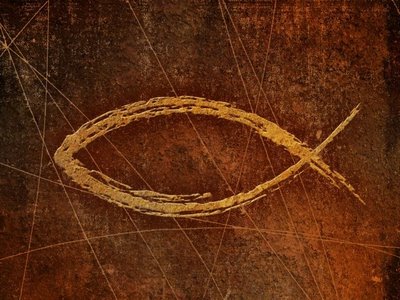   00a  Introducción. Historia maestra de la de la vida  00b  Ecos del pasado.  Israel como pueblo elegido  -X   y – I a de C      El pueblo de Israel, por designio divino, se presenta en su Historia como centro preferente e atención y sintesis de todos los demás pueblos      01  Los grandes mitos de la leyenda bíblica      02  Babilonia, persas, griegos y romanos Egipto y la India      03 Judíos  de Palestina. De Abraham (1850 aC) a Herodes (27 a 4 a C)01 El nacimiento de los cristianos. Tiempos de JESUS  S. IComienzo de la Historia cristiana y de los cristianos en la Historia Desde Galilea, Samaria y Judea a todo el Mediterráneo y el Oriente Medio          01 Figura histórica de Jesús y su mensaje salvador          02 La comunidad apostólica y su dispersión evangelizadora          03  Las comunidades cristianas judías y gentiles 02 Las luchas por la verdad evangélica  S. II a IV   Los cristianos en el proceso decadente del Imperio romano y en los Reinos orientales, con mejor conocimiento histórico de lo sucedido en el mundo romano o romanizado          01 Los grupos cristianos de Oriente          02  El nacimiento cristiano deI Occidente          03  Las luchas entre los Padres y los Herejes 03   El cristianismo de los bárbaros S. V al VIII  Los pueblos invasores, los destructores y los constructores. Asentamiento de pueblos con vocación de permanencia y la aparición del Islam al final del proceso.          01   Los pueblos germanos y eslavos           02   El imperio bizantino y el Oriente         03    El impulso de los feudos. Castillos y clérigos04  Los caminos del cambio: castillos, palacios y monasterios  S  IX a XI    El feudalismo y la explotación de los vasallos provocó el nacimiento de los burgos y villas ( con burgueses y villanos), de las ciudades libres y de la lucha contra el absolutismo de los señoríos         01  El choque con el fenómeno islámico. El Islam y la guerra         02  El peso del Primer Imperio. La lucha por la hegemonía         03  Predominio de Roma y del Papado en clave cristiana05  El peso de la Teología y de la Filosofia cristiana   s. XII a XIV    Los estudios generales en las catedrales, a imitación de las madrazas de las mezquitas, evoluciono a las universidades y a los grandes maestros del pensamiento cristiano       01   Las cruzadas y las cofradías. Vasallos y burgueses       02   La Escolástica como energía nueva       03   Los señoríos y las monarquías06  El humanismo cristiano y la libertad de credo S- XV  a  XVII En busca de la dignidad del hombre, del varón y de la mujer, y el nacimiento de la cultura más extendida como llave de una mayor libertad de pensamiento, literario, político y religioso.       01   Las tradiciones, las herejías y la Reforma de los evangélicos       02   Los movimientos dispersivos. Lutero y su protesta (protestantes)       03   Roma como escándalo y referencia. Concilio de Trento07 El triunfo de la razón y la fe ilustrada  S  XVIII y XIX Se impone el racionalismo y el empirismo, conducente a la ilustración. Es la hora de los grandes sistemas de pensamiento marginal ( al margen de toda atadura religiosa)         01 Occidente América y Europa. Las naciones y los imperios        02  Los mundos orientales asiáticos y su influencia en Occidente        03  La Esperanza de Africa frenada por los explotadores 08   Siglo XX como revulsivo de nueva etapa  S. XX    Siglo de explosiones portentosa técnicas, mercantiles, demográficas y  también ideológicas.         01   Las bases romanas del cristianismo        02   La desbandada de las sectas        03   La fe compatible con las nuevas tecnologías 09   Las previsiones para los nuevos tiempos S. XXI   Sorpresa y también miedo al porvenir. Nuevos paises emergentes, grandiosos en población y en proyectos de hegemonía.          01   La garantía de la fe cristiana. Energía cristiana            02   El desafío del ecumenismo          03   Presencia misteriosa del Resucitado10   Apéndices y complementos         01  Las enseñanzas del a historia          02 La fe por encima de los dogmasEn síntesis gráfica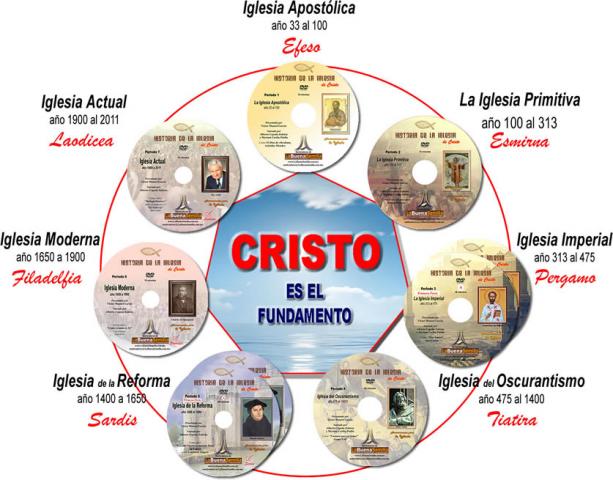 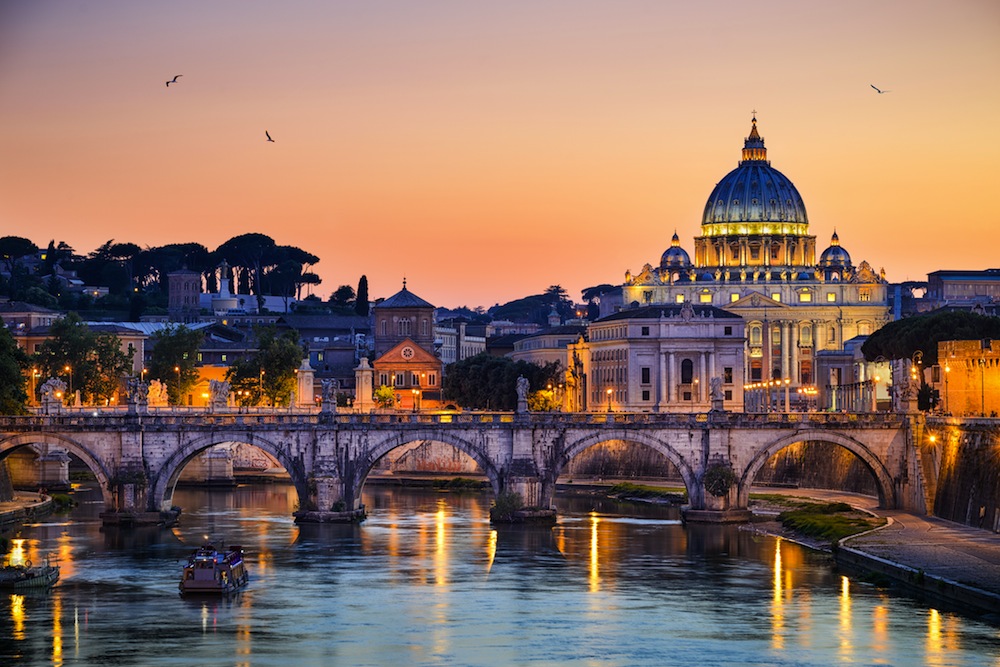 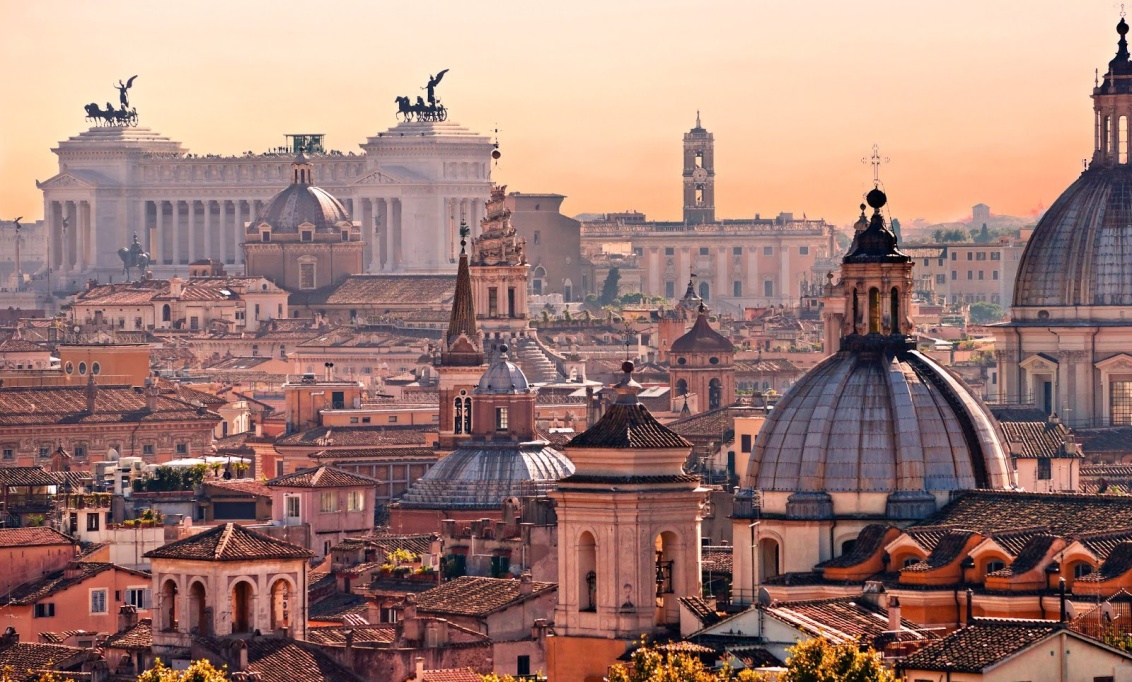 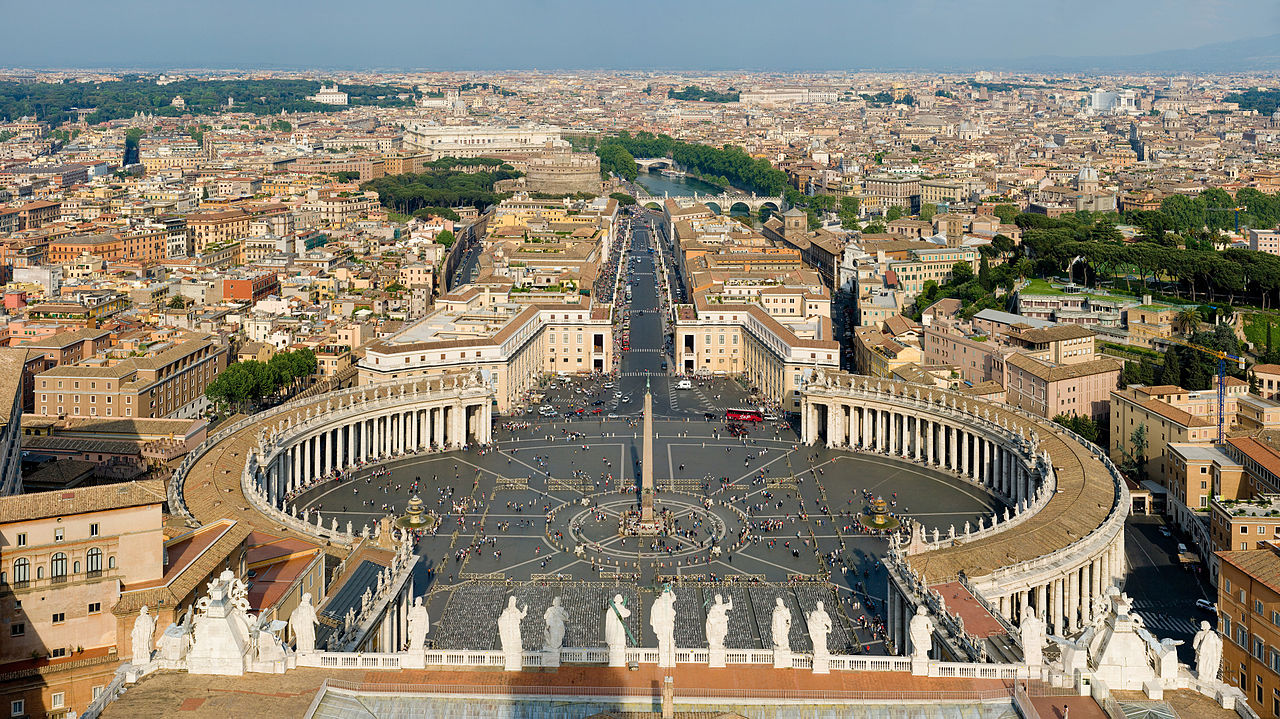 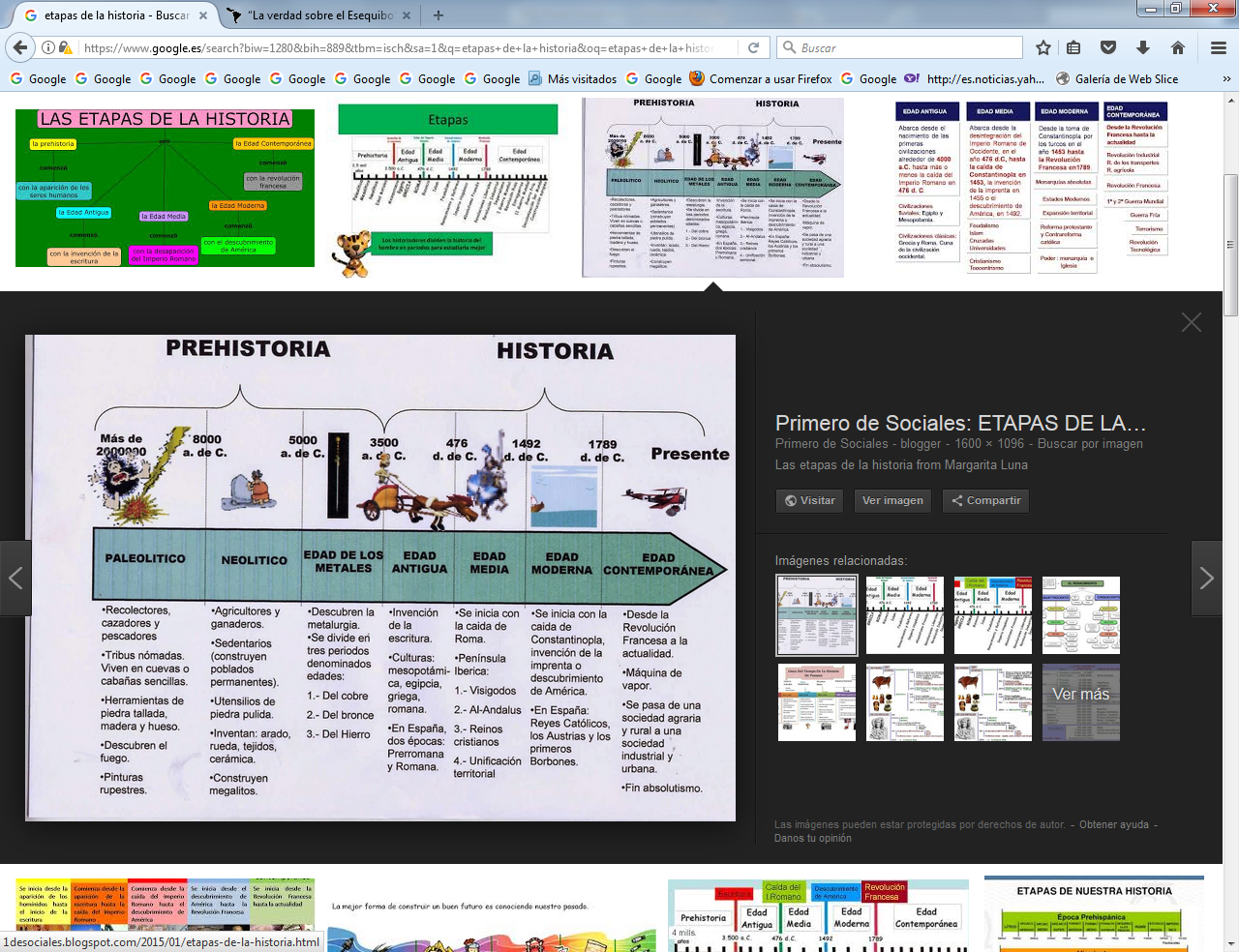 ¿Que son 5.000 años de Historia con los 5.000.000 del homínido y hombre?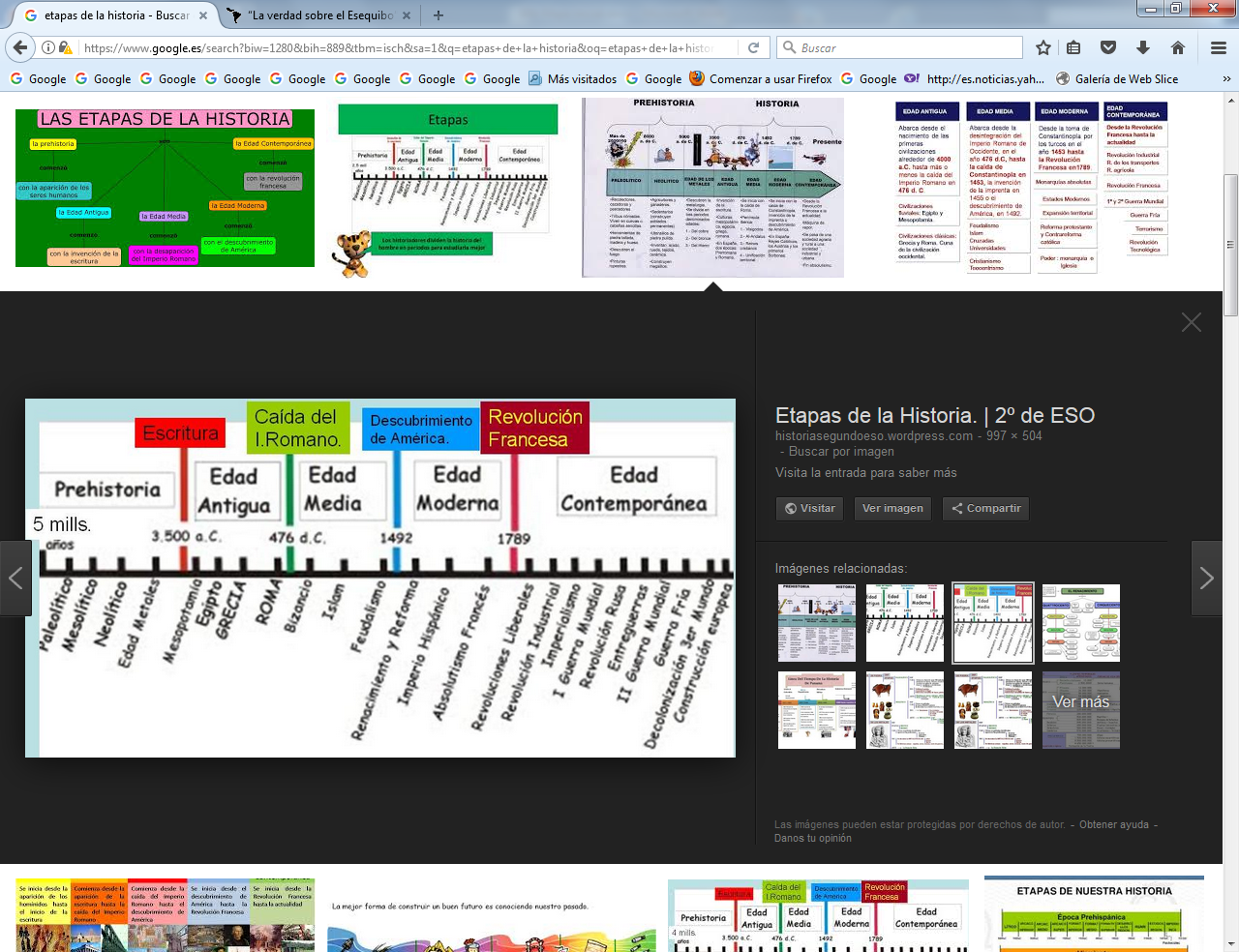 